Советы дефектолога. Формирование навыков самообслуживания у слабовидящих и слепых детей.Для формирования навыков одевания и раздевания важно научить ребёнка различать лицевую и изнаночную стороны одежды, для чего выделяется несколько основных признаков: швы изнаночной стороны верхней одежды (их можно определить с помощью осязания и остаточного зрения); сама ткань. В бельевых и окрашенных одним цветом тканях лицевая сторона гладкая, не ворсистая, на лицевой стороне больший блеск, лоск, приятный при осязании (сатин, ластик и т.д.). Только на лицевой стороне – более яркий рисунок; индивидуальные признаки (наличие на лицевой стороне пуговиц, крючков, карманов, бантиков, оборочек и т.д.).Чтобы определить перед одежды (платья, свитера, рубашки), достаточно подложить любую верхнюю вещь на стол, сравнять плечи и найти вырез на шее. Спереди он более глубокий. Если есть воротник, ребёнок должен обратить внимание на то, куда обращены концы воротника, где находится застёжка – спереди или сзади, где находятся карманы и т.д.Чтобы научить ребёнка выворачивать платье на лицевую сторону, важно установить последовательность действий: ребёнок находит подол, всовывает руки в платье (рубашку), доводит их до самого ворота и, захватив руками ворот, опускает их вместе с рубашкой вниз. Сильно встряхнув руками, ребёнок выворачивает рубашку на лицевую сторону. После этого последовательно выворачиваются рукава.Для того чтобы научить ребёнка правильно одеваться, важно показать ему исходное положение рубашки при надевании. Для этого можно положить рубашку на кровать или стол так, чтобы передняя часть была обращена вниз от ребёнка. Если рубашка с разрезом сверху донизу, то научиться её надевать значительно быстрее и проще. Левой рукой нужно взяться за ворот рубашки, а правую просовывать в рукав. Специально следует показать ребёнку застёжки различного вида и научить его застёгивать пуговицы, крючки, молнии, кнопки. Застёгивают пуговицы всегда сверху вниз, а расстёгивают снизу вверх.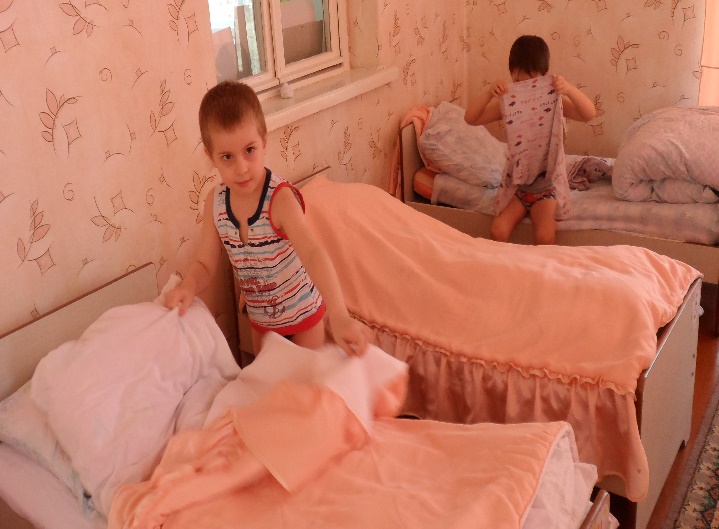 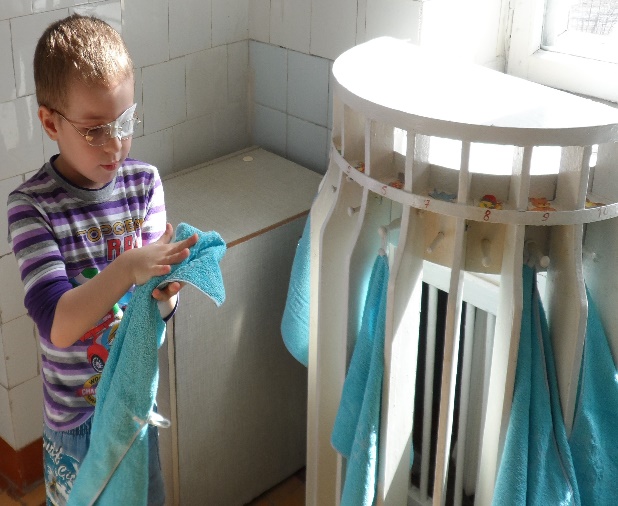 